Witam kochane Dzieci i Rodziców!!!Przed Wami ostatni  tydzień nauki. Miejmy nadzieję, że zobaczymy się po Wakacjach. Bardzo tęsknimy za Wami.Proponuję tematykę tygodnia: „Pożegnania nadszedł czas”.1. Poniedziałek.Posłuchaj wiersza pt.: „Czemu?” P. Beręsewicza.Czemu styczeń nosi ciepłe skarpety? Bo mu nogi marzną tak, że o rety! Czemu luty taki blady, skąd smutki? Bo się martwi, że jest taki króciutki. Czemu marzec tak się złości i burzy? Bo za wolno wraca wiosna z podróży.Czemu kwiecień taki strój ma pstrokaty? Bo gdzie spojrzy, wszędzie kwiaty i kwiaty. Czemu maj jest zielony i świeży? Coś się mamom na Dzień Matki należy. Czemu czerwiec w krótkich spodniach już gania? Bo to lato, czas na letnie ubrania. Czemu lipiec taki dziwnie wesoły? Cóż, wygląda, że nie tęskni do szkoły. Czemu sierpień tak się śmiesznie nazywa? Kiedyś z sierpem chodził rolnik na żniwa. Czemu wrzesień wciąż się włóczy po lesie? Szuka grzybów, może nam też przyniesie. A październik? Czemu drzewa rumieni? Bo w kolorach jest do twarzy jesieni. A listopad? Czemu smutny i bury? Bo mu liście z drzew zdmuchują wichury. Czemu grudzień w biały puch się owinął? Bo mu cieplej pod śniegową pierzyną. Czemu na tym w wierszu kończą się słowa? Bo tu rok się zaczyna od nowa.Odpowiedz na pytania:- Jakie miesiące występowały w wierszu?- Wymień po kolei miesiące.- Jak możemy jednym słowem nazwać wszystkie miesiące?- Jakie miesiące wchodzą w skład lata?    Oto mała podpowiedź.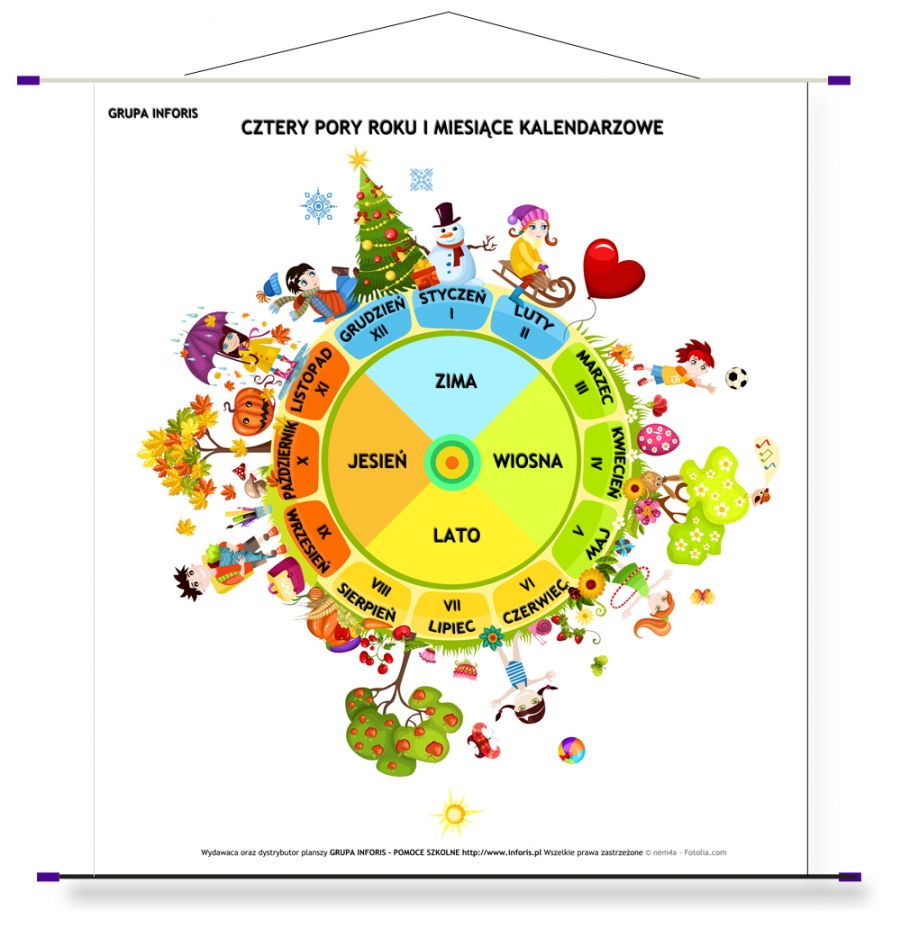 Zabawa utrwalająca pory roku :https://www.matzoo.pl/zerowka/pory-roku_48_332A teraz propozycja pracy plastycznej pt.: „Piaskowe czary-mary”Przygotuj karton, narysuj mazakami ramkę wokół niego. W środku narysuj kredkami dowolny obrazek o tematyce związanej z latem. Posmaruj klejem ramkę obrazka i obsyp ją dokładnie piaskiem, następnie strząśnij jego nadmiar.Uzupełnij  karty pracy - str.70-71 (pomarańczowa książka).2. Wtorek - troszkę się poruszamy.• Zabawa orientacyjno-porządkowa - Spacer do lasu.Dziecko biega swobodnie w różnych kierunkach. Na zawołanie rodzica „Stój” – zatrzymuje się i chowają pod stołem. Zabawę powtarzamy kilka razy.• Ćwiczenia z elementem równowagi .Dziecko spaceruje swobodnie z maskotką na głowie, a następnie kładzie maskotkę przed sobą i stara się chwycić go palcami nóg i utrzymać przez chwilę. Ćwiczenia powtarzamy kilka razy.• Zabawa ruchowa z elementem czworakowania – „Na plaży”.Dziecko chodzi  na czworakach dookoła swojej  maskotki, naśladując szukanie na plaży muszli i bursztynów. Co jakiś czas klęka wyciąga ręce, otwiera dłonie i pokazuje, co znalazło.• Zabawa ruchowa ożywiająca – „Chronimy się przed słońcem”.Dziecko maszeruje po obwodzie koła, macha maskotką przed sobą, po czym odkładają je na wyznaczone miejsce.A teraz trochę matematyki.Potrzebne będą: patyczki kolorowe bądź kredki.- Olek poszedł z mamą na targ i kupił trzy koszyczki czereśni i dwa koszyczki truskawek.Rodzic pyta : Ile koszyczków owoców kupili?Mama miała 6 jabłek. 4 jabłka zjadła Ada. Rodzic pyta: Ile jabłek zostało mamie? Tata kupił 5 gruszek i 5 bananów?Rodzic pyta: Ile owoców kupił tata?3. W środę trochę pośpiewamy.Wysłuchaj piosenki .https://www.youtube.com/watch?v=6OADiBqDusAOdpowiedź na pytania :Czy piosenka  jest wesoła czy smutna?Z ilu zwrotek się składa?Spróbuj nauczyć się zwrotki bądź refrenu.Propozycja na pracę plastyczną pt.: „Moje wakacje” - dowolną techniką.Oto kilka przykładów.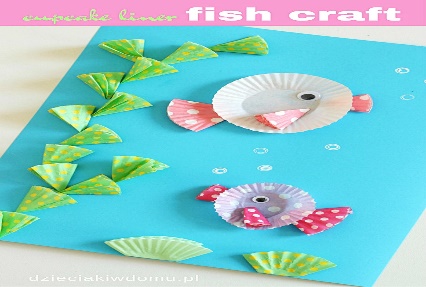 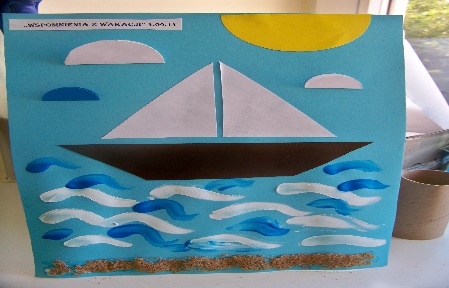 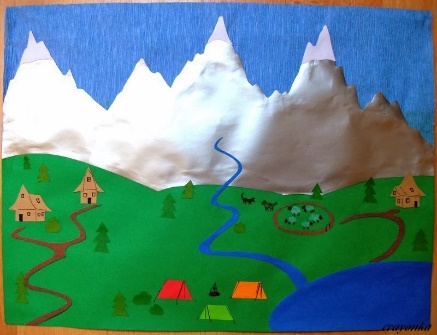 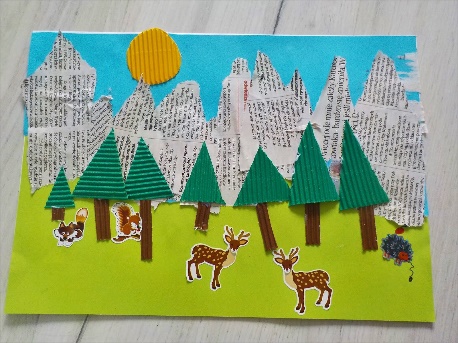 4. Czwartek - posłuchaj wiersza pt.: „Co robią latem dni tygodnia?” G. Lech  - Co wy na to, że już lato?-
Tydzień swoje dni zapytał.
Poniedziałek zsiadł z roweru.
- Radość dla kolarzy wielu!
Wtorek książkę czytał właśnie.
Mruknął tylko: - Lubię baśnie!
Latawca puszczała środa, 
Bo piękna była pogoda.
Czwartek rzekł: - Ja wciąż maluję,
Jak się świetnie w lesie czuję.
Piątek tylko machnął ręką:
- Chciałbym zagrać, lecz nieprędko
Znajdę gracza w tym upale.
Szachów nie otwieram wcale.
- A Sobota? – Cóż mam rzec.
Niosę piłkę, dziś gram mecz.
- Czy Niedziela coś dopowie?
Nie dopowie, bo jest w kinie
Na animowanym filmie.
A czy film ten był o lecie,
W poniedziałek się dowiecieOdpowiedz na pytania:- O co zapytał swoje dni Tydzień?- Co zrobił i odpowiedział poniedziałek?- Co zrobiły i odpowiedziały kolejne dni?- Co Ty najbardziej lubisz robić latem?- Ile dni wchodzi w skład tygodnia?- Wymień wszystkie dni zaczynając od poniedziałku.Uzupełnij  kartę pracy - str. 73 (pomarańczowa książka).A teraz trochę gimnastyki.https://www.youtube.com/watch?v=FacAJxiIzh45. Piątek – matematyka.https://learningapps.org/7414894https://learningapps.org/5336128A teraz pośpiewamy piosenkę z środy.https://www.youtube.com/watch?v=6OADiBqDusAUzupełnij  karty pracy – str. od 72 do 76 (pomarańczowa książka).Życzę miłej zabawy i jak zwykle czekam na Wasze prace!!!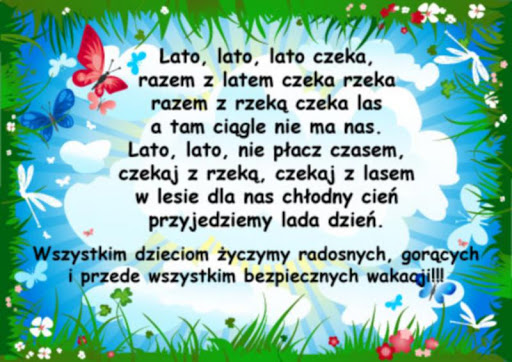 